Friends of Sabeel UK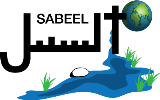 Office Above AGE UK60 The ParadeOadbyLeicesterLE2 5BFTel: 07999 549896Email info@sabeel-kairos.org.ukAnnual General Meeting 19th September 2020Via Zoom – 12.15 pm – 1 pmAgendaWelcome.Apologies for absence.Minutes of the last AGM, 29th June 2019.Matters arising from the minutes.Advocacy report Annual Accounts 2019.Appointment of an Independent Inspector for the 2020 accounts.Election and resignation of Board MembersAny Other Business (previously notified by 11 September 2020, email info@sabeel-kairos.org.uk)Sabeel-Kairos is the operating name of Friends of Sabeel UK (FOSUK) LtdCharity number 1116817, Company Number 5595112 www.sabeel-kairos.org.ukOur Privacy Notice can be viewed at http://www.sabeel-kairos.org.uk/privacy-notice